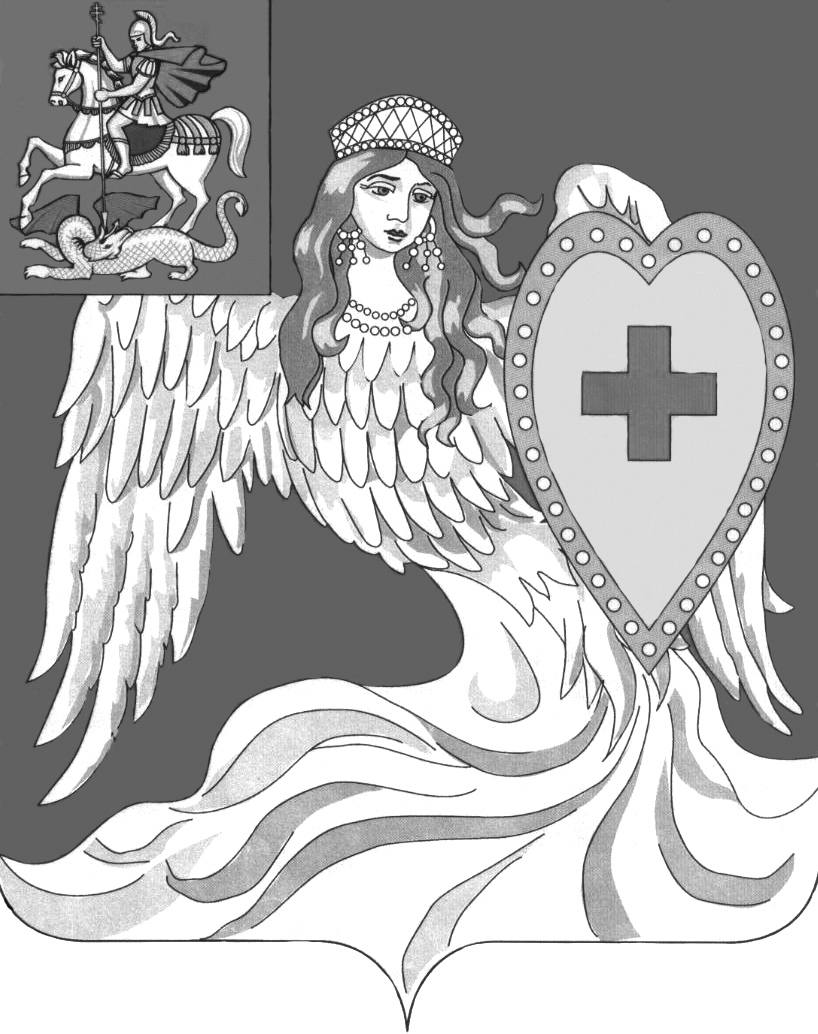 совет  депутатовгородского поселения ЗеленоградскийПушкинского муниципального района Московской областиРЕШЕНИЕОт 30 мая 2019 года                                                                                             № 271/59«О внесении изменений в решение Совета депутатов городского поселения Зеленоградский от 13.12.2018г. №250/54 «О бюджете городского поселения Зеленоградский Пушкинского муниципального района Московской области на 2019 год и плановый период 2020-2021 годов»(в редакции решения от 15.02.2019г. №255/55 и в редакции решения от 21.03.2019г. №263/57, в редакции решения от 18.04.2019г. №267/58)   В связи с уточнением бюджета городского поселения Зеленоградский Пушкинского муниципального  района Московской области на 2019 год  и плановый период 2020-2021годов  и решения ряда вопросов местного значения, учитывая положительное решение  комиссии по бюджетно-правовому регулированию СОВЕТ ДЕПУТАТОВ РЕШИЛ: 1. Внести в решение Совета депутатов городского поселения Зеленоградский от 13 декабря 2018 года № 250/54 «О бюджете городского поселения Зеленоградский на 2019год и плановый период 2020-2021 годов (в редакции  от 15.02.2019г. №255/55 и в редакции решения от 21.03.2019г. №263/57, в редакции решения от 18.04.2019г. №267/58) следующие изменения:Статью 1 Решения  изложить  в следующей  редакции:- Общий объем расходов бюджета городского поселения Зеленоградский  в сумме 92889,10 тыс. рублей.Установить предельный размер дефицита бюджета городского поселения Зеленоградский  на 2019 год в сумме 4797,10тыс. рублей.-Приложение №7 «Ведомственная  структура  расходов бюджета городского поселения Зеленоградский на 2019 год» изложить  в новой редакции (Приложение№1)  к настоящему Решению; -Приложение №9 «Распределение  бюджетных ассигнований по разделам, подразделам, целевым  статьям (муниципальным программам городского поселения Зеленоградский и непрограммным направлениям деятельности), группам, подгруппам видов расходов классификации расходов бюджета городского поселения Зеленоградский на 2019 год» изложить в новой редакции (Приложению №2) к настоящему Решению; -Приложение №11  «Распределение бюджетных ассигнований на финансовое обеспечение реализации муниципальных программ и не программных направлений деятельности органов местного самоуправления городского поселения Зеленоградский  на 2019 год» изложить в новой редакции (Приложению №3) к настоящему Решению; 2. Опубликовать настоящее  решение в средствах массовой информации и разместить на официальном сайте  администрации городского поселения Зеленоградский   Пушкинского муниципального района.3. Контроль  за выполнением данного  решения возложить на постоянную депутатскую комиссию.   Глава городского поселения Зеленоградский                                                                                                   Л.В. Гастило     Приложение №1 к Решению Совета депутатов г.п. Зеленоградский Пушкинского муниципального района Московской области от 30 мая 2019года №271/59 " О внесении изменений в решение Совета депутатов городского поселения Зеленоградский Пушкинского муниципального района Московской области от 13 декабря 2018года №250/54  "  О  бюджете городского поселения Зеленоградский Пушкинского  муниципального района Московской области на 2019 год и плановый период 2020-2021годов"Ведомственная структура  расходов бюджета городского поселения Зеленоградский на 2019 годПриложение №3 к Решению Совета депутатов городского поселения Зеленоградский Пушкинского муниципального района Московской области от 30 мая  2019 года  №271/59 «О внесении изменений в решение Совета депутатов городского поселения Зеленоградский Пушкинского муниципального района Московской области от 13 декабря 2018 года №250/54 «О бюджете городского поселения Зеленоградский Пушкинского муниципального района Московской области на 2019 год и плановый период 2020-2021годов»Распределение бюджетных ассигнований на финансовое обеспечение реализации муниципальных программ и непрограммных направлений деятельности органов местного самоуправления городского поселения Зеленоградский на 2019 год:141253, Московская обл., Пушкинский р-он, пос. Зеленоградский, ул. Колхозная, д. 5: gp.zelenogradski@adm-pushkino.ru; : www.zelenogradski.ru; : 8(496)531-41-18НаименованиеГРРзПрЦелевая  статья (КЦСР)Целевая  статья (КЦСР)Целевая  статья (КЦСР)Целевая  статья (КЦСР) Вид  расходов   (КВР) сумма на 2019годГПППОМКНВРОБЩЕГОСУДАРСТВЕННЫЕ ВОПРОСЫ0117728,70Совет депутатов  городского поселения Зеленоградский733010200000000000001935,20Функционирование высшего должностного лица субъекта  Российской  Федерации и муниципального образования0200000000000001935,20Муниципальная программа  "Эффективная власть"  городского поселения Зеленоградский Пушкинского муниципального района Московской области на 2019-2023 год"П8000000000001935,20Основное мероприятие№-1 "Развитие  информационных, межведомственных  систем, предоставление муниципальных услуг в электронном виде и повышение качества  и доступности  предоставления  муниципальных услуг"01000000005,00Закупка товаров, работ и услуг для обеспечения государственных (муниципальных) нужд2005,00Иные закупки товаров, работ и услуг для обеспечения государственных (муниципальных) нужд2405,00Основное мероприятие-5 " Проведение мероприятий по  оптимизации использования муниципального имущества"050000000010,00Закупка товаров, работ и услуг для обеспечения государственных (муниципальных) нужд20010,00Иные закупки товаров, работ и услуг для обеспечения государственных (муниципальных) нужд24010,00Основное мероприятие№-6 "Обеспечение деятельности высшего должностного лица муниципального образования"06000000001920,20Расходы на выплаты персоналу в  целях обеспечения  выполнения функций государственными (муниципальными ) органами ,казенными учреждениями, органами управления государственными  внебюджетными  фондами1001850,20Расходы на выплаты персоналу государственных (муниципальных) органов1201850,20Закупка товаров, работ и услуг для обеспечения государственных (муниципальных) нужд20060,00Иные закупки товаров, работ и услуг для обеспечения государственных (муниципальных) нужд24060,00Иные бюджетные ассигнования80010,00Уплата прочих налогов, сборов и иных платежей85010,00Администрация городского поселения Зеленоградский7020100000000000000015793,50Функционирование Правительства Российской Федерации, высших исполнительных органов государственной власти субъектов Российской Федерации, местных администраций04000000000000014466,38Иные  бюджетные ассигнования94000002030005,24Вступительный взнос  в СМО8005,24Уплата прочих налогов, сборов и иных платежей8505,24Межбюджетные трансферты из бюджетов поселений бюджету муниципального района и из бюджета муниципального района бюджетам поселений  в соответствии  с заключенными соглашениями9400000521500366,54Иные межбюджетные трансферты540366,54Муниципальная программа  "Эффективная власть" городского поселения Зеленоградский Пушкинского муниципального района Московской области на 2019-2023 год"П80000000000014094,60Основное мероприятие№-1 "Развитие  информационных, межведомственных  систем, предоставление муниципальных услуг в электронном виде и повышение качества  и доступности  предоставления  муниципальных услуг"010000000070,90Закупка товаров, работ и услуг для обеспечения государственных (муниципальных) нужд20070,90Иные закупки товаров, работ и услуг для обеспечения государственных (муниципальных) нужд24070,90Основное мероприятие№-3" Внедрение  и совершенствование системы межведомственного  взаимодействия органов местного самоуправления г.п.  Зеленоградский и органов  государственной власти на базе электронных ресурсов"030000000015,00Закупка товаров, работ и услуг для обеспечения государственных (муниципальных) нужд20015,00Иные закупки товаров, работ и услуг для обеспечения государственных (муниципальных) нужд24015,00Основное мероприятие№-4 "Обучение и повышение квалификации  сотрудников органов местного  самоуправления городского поселения Зеленоградский"040000000085,00Закупка товаров, работ и услуг для обеспечения государственных (муниципальных) нужд20085,00Иные закупки товаров, работ и услуг для обеспечения государственных (муниципальных) нужд24085,00Основное мероприятие-5 " Проведение мероприятий по  оптимизации использования муниципального имущества"050000000070,00Закупка товаров, работ и услуг для обеспечения государственных (муниципальных) нужд20070,00Иные закупки товаров, работ и услуг для обеспечения государственных (муниципальных) нужд24070,00Основное мероприятие№-6 "Обеспечение деятельности  администрации городского поселения Зеленоградский"060000000013853,70Расходы на выплаты персоналу в  целях обеспечения  выполнения функций государственными (муниципальными) органами, казенными  учреждениями, органами управления государственными  внебюджетными  фондами10010831,70Расходы на выплаты персоналу государственных (муниципальных) органов12010831,70Закупка товаров, работ и услуг для обеспечения государственных (муниципальных) нужд2002992,00Иные закупки товаров, работ и услуг для обеспечения государственных (муниципальных) нужд2402992,00Иные бюджетные ассигнования80030,00Упада налогов, сборов и иных платежей85030,00Обеспечение деятельности финансовых, налоговых и таможенных органов и органов финансового (финансово-бюджетного) надзора70201060000000000000218,82Межбюджетные трансферты из бюджетов поселений бюджету муниципального района и из бюджета муниципального района бюджетам поселений  в соответствии  с заключенными соглашениями9400000521500218,82Иные межбюджетные трансферты540218,82Резервные фонды местных администраций7020111940000020500070,00Иные бюджетные ассигнования80070,00Резервный фонд городского поселения Зеленоградский87070,00Другие общегосударственные вопросы702011300000000000001038,30Муниципальная программа "Улучшение имущества" городского поселения Зеленоградский в 2019-2023 гг."13П6000000000001038,30Основное мероприятие  №1"Осуществление всестороннего контроля за использованием объектов муниципальной собственности для повышения эффективности их использования"0100000000968,30Закупка товаров, работ и услуг для обеспечения государственных (муниципальных) нужд200968,30Иные закупки товаров, работ и услуг для обеспечения государственных (муниципальных) нужд240968,30Основное мероприятие №2 "Содержание муниципального имущества казны"020000000070,00Закупка товаров, работ и услуг для обеспечения государственных (муниципальных) нужд20070,00Иные закупки товаров, работ и услуг для обеспечения государственных (муниципальных) нужд24070,00НАЦИОНАЛЬНАЯ ОБОРОНА02316,00Мобилизационная и вневойсковая подготовка70202030000000000000316,00Осуществление первичного воинского учета на территориях, где отсутствуют военные комиссариаты9400051180100311,00Расходы на выплаты персоналу государственных(муниципальных) органов110311,00Закупка товаров, работ и услуг для обеспечения государственных (муниципальных) нужд2005,00Иные закупки товаров, работ и услуг для обеспечения государственных (муниципальных) нужд2405,00НАЦИОНАЛЬНАЯ БЕЗОПАСНОСТЬ И ПРАВООХРАНИТЕЛЬНАЯ ДЕЯТЕЛЬНОСТЬ03844,92Муниципальная программа "Безопасность" городского поселения Зеленоградский в 2019-2023 гг."0300П500000000000844,92Основное мероприятие №1 "Совершенствование мероприятий по пожарной безопасности"10П50010000000092,00Закупка товаров, работ и услуг для обеспечения государственных (муниципальных) нужд20092,00Иные закупки товаров, работ и услуг для обеспечения государственных (муниципальных) нужд24092,00Основное мероприятие №2. "Совершенствование мероприятий по гражданской обороне"09П50020000000072,20Закупка товаров, работ и услуг для обеспечения государственных (муниципальных) нужд20072,20Иные закупки товаров, работ и услуг для обеспечения государственных (муниципальных) нужд24072,20Основное мероприятие №3 " Участие в профилактике терроризма, экстремизма и снижения преступности"09П50030000000020,00Закупка товаров, работ,услуг для обеспечения государственных (муниципальных) нужд20020,00Иные закупки товаров, работ и услуг для обеспечения государственных (муниципальных) нужд24020,00Основное мероприятие №4  "Участие  в проведении мероприятий направленных  на снижение рисков  и смягчение  последствий чрезвычайных  ситуаций  природного и техногенного характера"14П500400000000164,00Закупка товаров, работ,услуг для обеспечения государственных (муниципальных) нужд200164,00Иные закупки товаров, работ и услуг для обеспечения государственных (муниципальных) нужд240164,00Межбюджетные трансферты из бюджетов поселений бюджету муниципального района и из бюджета муниципального района бюджетам поселений  в соответствии  с заключенными соглашениями099400000521500496,72Иные межбюджетные трансферты540496,72НАЦИОНАЛЬНАЯ ЭКОНОМИКА0429516,56Дорожное хозяйство (дорожные фонды)040929480,10Муниципальная программа "Развитие  и функционирование дорожно-транспортного комплекса  городского поселения Зеленоградский в 2019-2023 гг."0409П40000000000029480,10Основное мероприятие №4 "Ремонт тротуара"0409П4000000000002682,69Закупка товаров, работ и услуг для обеспечения государственных (муниципальных) нужд042002682,69Иные закупки товаров, работ и услуг для обеспечения государственных (муниципальных) нужд2402682,69Межбюджетные трансферты из бюджетов поселений бюджету муниципального района и из бюджета муниципального района бюджетам поселений  в соответствии  с заключенными соглашениями040994000005215003597,41Иные межбюджетные трансферты5403597,41Межбюджетные трансферты049П4000S02405001160Иные межбюджетные трансферты5401160Межбюджетные трансферты049П4000S024050022040,00Иные межбюджетные трансферты54022040,00Связь и информатика7020410000000000000036,46Мероприятия в сфере информационно-коммуникационных технологий94000002040006,46Закупка товаров, работ и услуг для обеспечения государственных (муниципальных) нужд2006,46Иные закупки товаров, работ и услуг для обеспечения государственных (муниципальных) нужд2406,46Межбюджетные трансферты из бюджетов поселений бюджету муниципального района и из бюджета муниципального района бюджетам поселений  в соответствии  с заключенными соглашениями09940000052150030,00Иные межбюджетные трансферты54030,00ЖИЛИЩНО-КОММУНАЛЬНОЕ ХОЗЯЙСТВО0536443,82Муниципальная  программа "Формирование современной городской среды на территории  городского поселения Зеленоградский  на  2019-2023 гг.."0500П30000000000035565,45Подпрограмма №1 "Обеспечение комфортной среды проживания на территории городского поселения Зеленоградский»0503П310000,00Основное мероприятие  №1 "  Комплексное благоустройство дворовых  территорий"01000000000,00Закупка товаров, работ и услуг для обеспечения государственных (муниципальных) нужд2000,00Иные закупки товаров, работ и услуг для обеспечения государственных (муниципальных) нужд2400,00Основное мероприятие  №2   "Приобретение и установка  детских игровых  площадок"02000000000,00Закупка товаров, работ и услуг для обеспечения государственных (муниципальных) нужд2000,00Иные закупки товаров, работ и услуг для обеспечения государственных (муниципальных) нужд2400,00Основное мероприятие  №3   " Благоустройство общественных территорий городского поселения Зеленоградский"03000000000,00Закупка товаров, работ,услуг для обеспечения государственных (муниципальных) нужд2000,00Иные закупки товаров, работ и услуг для обеспечения государственных (муниципальных) нужд2400,00Подпрограмма№2  " Благоустройство территории городского поселении Зеленоградский»0503П32000000000035329,45Основное мероприятие №1 "Создание  условий для благоустройства и нормативного содержания  территорий г.п. Зеленоградский"01000000003434,90Закупка товаров, работ и услуг для обеспечения государственных (муниципальных) нужд2003434,90Иные закупки товаров, работ и услуг для обеспечения государственных (муниципальных) нужд2403434,90Основное мероприятие  №2 "Улучшение санитарного состояния территории поселения"02000000001090,00Закупка товаров, работ и услуг для обеспечения государственных (муниципальных) нужд2001090,00Иные закупки товаров, работ и услуг для обеспечения государственных (муниципальных) нужд2401090,00Основное мероприятие  №3 "Улучшение архитектурно-художественного оформления территории"030000000065,40Закупка товаров, работ и услуг для обеспечения государственных (муниципальных) нужд20065,40Иные закупки товаров, работ и услуг для обеспечения государственных (муниципальных) нужд24065,40Основное мероприятие  №5 " Создание условий для  энергосбережения уличного освещения"05000000007493,05Закупка товаров, работ и услуг для обеспечения государственных (муниципальных) нужд2007493,05Иные закупки товаров, работ и услуг для обеспечения государственных (муниципальных) нужд2407493,05Основное мероприятие  №6   "Обеспечение  деятельности  казенных учреждений"060000000022036,10Расходы на выплаты персоналу в целях обеспечения выполнения  функций государственными (муниципальными) органами, казенными учреждениями, органами управления государственными внебюджетными фондами10017978,10Расходы на выплаты персоналу  казенных учреждений11017978,10Закупка товаров, работ и услуг для обеспечения государственных (муниципальных) нужд2004033,00Иные закупки товаров, работ и услуг для обеспечения государственных (муниципальных) нужд2404033,00Иные межбюджетные ассигнования80025,00Уплата налогов, сборов и иных платежей85025,00Основное мероприятие №4  "Приобретение и установка детских игровых  комплексов  по адресу: пос.Зеленоградский, ул. Школьная-Вокзальная  "0503П3204044000001000,00Закупка товаров, работ,услуг в сфере информационно-коммуникационных технологий044002001000,00Иные закупки товаров, работ и услуг для обеспечения государственных (муниципальных) нужд2441000,00Подпрограмма№3 Создание условий для обеспечения комфортного проживания жителей МКД г.п. Зеленоградский0503П33236,00Основное мероприятие №1 "Создание  благоприятных условий для проживания граждан МКД (Оплата  за кап ремонт)"0100000000150,00Закупка товаров, работ и услуг для обеспечения государственных (муниципальных) нужд200150,00Иные закупки товаров, работ и услуг для обеспечения государственных (муниципальных) нужд240150,00Основное мероприятие № 2 "Со финансирование( субсидии) из бюджета поселения на  мероприятие "Приведение в надлежащее состояние подъездов в  многоквартирных домах г.. Зеленоградский"02S04000007,00Иные бюджетные ассигнования8007,00Субсидии юридическим лицам (кроме некоммерческих организаций),индивидуальным предпринимателям, физическим лицам-производителям товаров, работ и услуг8147,00Основное мероприятие№ 3 " Субсидия  из бюджета МО на мероприятие " Приведение  в надлежащее состояние  подъездов в  многоквартирных домах г.. Зеленоградский" в  рамках подпрограммы "Обеспечение комфортной среды проживания в г.. Зеленоградский"0410П33D6S094000069,00Иные бюджетные ассигнования20069,00Субсидии юридическим лицам(кроме некоммерческих организаций),индивидуальным предпринимателям, физическим лицам-производителям товаров, работ и услуг24069,00Основное мероприятие №4 "Развитие и сопровождение муниципальных информационных систем обеспечения деятельности администрации г.. Зеленоградский(предоставление доступа к электронным сервисам цифровой  инфраструктуры в сфере ЖКХ)0410П33D6S094000010,00Закупка товаров, работ, услуг в сфере информационно-коммуникационных технологий20010,00Иные закупки товаров, работ и услуг для обеспечения государственных (муниципальных) нужд24010,00Муниципальная  программа   " Содержание и развитие инженерной инфраструктуры и энергоэффективности   на территории  городского поселения Зеленоградский  на  2018-2022 гг.."0504П300000000000758,37Подпрограмма №1 " Создание условий для обеспечения качественными жилищно-коммунальными услугами на территории городского поселения Зеленоградский»10000000000400,00Основное мероприятие №1 "Строительство, реконструкция, капитальный ремонт, приобретение, монтаж и ввод в эксплуатацию объектов коммунальной инфраструктуры"01000000000,00Закупка товаров, работ, услуг для обеспечения государственных (муниципальных) нужд2000,00Иные закупки товаров, работ и услуг для обеспечения государственных (муниципальных) нужд2400,00Основное мероприятие №2 "Оплата  коммунальных платежей за нежилые помещения"0200000000200,00Закупка товаров, работ и услуг для обеспечения государственных (муниципальных) нужд200200,00Иные закупки товаров, работ и услуг для обеспечения государственных (муниципальных) нужд240200,00Основное мероприятие №3 " Актуализация схемы водоснабжения и водоотведения"0300000000100,00Закупка товаров, работ и услуг для обеспечения государственных (муниципальных) нужд200100,00Иные закупки товаров, работ и услуг для обеспечения государственных (муниципальных) нужд240100,00Основное мероприятие №4 " Ремонт муниципального имущества"0400000000100,00Закупка товаров, работ, услуг для обеспечения государственных (муниципальных) нужд200100,00Иные закупки товаров, работ и услуг для обеспечения государственных (муниципальных) нужд240100,00Подпрограмма №5 «Энергосбережение и повышение энергетической  эффективности»0500000000358,37Основное мероприятие №3"Повышение энергетической эффективности систем наружного освещения"00000000358,37Закупка товаров, работ, услуг для обеспечения государственных (муниципальных) нужд200358,37Иные закупки товаров, работ и услуг для обеспечения государственных (муниципальных) нужд240358,37Иные бюджетные ассигнования05039400000000000430,00Исполнение  судебных актов00204830430,00ОБРАЗОВАНИЕ07344,00Муниципальная программа "Молодежная политика"  городского поселения Зеленоградский на  2019-2023 гг."7020707П200000000000344,00Основное мероприятие №1" Организация работы  с молодежью поселения"0100000000334,00Расходы на выплаты персоналу в целях обеспечения выполнения  функций государственными (муниципальными) органами, казенными учреждениями, органами управления государственными внебюджетными фондами100150,00Расходы на выплаты персоналу  казенных учреждений110150,00Закупка товаров, работ и услуг для обеспечения государственных (муниципальных) нужд200184,00Иные закупки товаров, работ и услуг для обеспечения государственных (муниципальных) нужд240184,00Основное мероприятие №2" Укрепление материально- технической   базы для организации мероприятий "020000000010,00Закупка товаров, рабо, услуг для обеспечения государственных (муниципальных) нужд20010,00Иные закупки товаров, работ и услуг для обеспечения государственных (муниципальных) нужд24010,00КУЛЬТУРА И КИНЕМАТОГРАФИЯ086689,10культура702080100000000000006689,10Межбюджетные трансферты из бюджетов поселений бюджету муниципального района и из бюджета муниципального района бюджетам поселений  в соответствии с заключенными соглашениями9400000521500910,00Иные межбюджетные трансферты540910,00Субсидии Домов культуры94000440000004943,00Предоставление субсидий бюджетным, автономным учреждениям и иным некоммерческим организациям6004943,00Субсидии бюджетным учреждениям6104943,00Муниципальная  программа "Культура" городского поселения Зеленоградский  на  2019-2023 гг.."П000000000000836,10Основное мероприятие №1  "Обеспечение доступности граждан к участию в культурных мероприятиях"0100000000836,10Закупка товаров, работ и услуг для обеспечения государственных (муниципальных) нужд200836,10Иные закупки товаров, работ и услуг для обеспечения государственных (муниципальных) нужд240836,10СОЦИАЛЬНАЯ ПОЛИТИКА10210,00Пенсионное   обеспечение70210019400020191300210,00Публичные нормативные социальные выплаты гражданам310210,00ФИЗИЧЕСКАЯ КУЛЬТУРА И СПОРТ1152,00Массовый спорт7021102000000000000052,00Муниципальная  программа "Спорт" городского поселения Зеленоградский  на  2019-2023 гг.."П10000000000052,00Основное мероприятие № 1. Организация  и проведение спортивных видов соревнований среди жителей и молодежи (наградные  виды)010000000037,00Закупка товаров, работ и услуг для обеспечения государственных (муниципальных) нужд20037,00Иные закупки товаров, работ и услуг для обеспечения государственных (муниципальных) нужд24037,00Основное мероприятие №2 "  Организация  материального и   технического  обеспечения в сфере массового спорта"020000000015,00Закупка товаров, работ и услуг для обеспечения государственных (муниципальных) нужд20015,00Иные закупки товаров, работ и услуг для обеспечения государственных (муниципальных) нужд24015,00ОБСЛУЖИВАНИЕ ГОСУДАРСТВЕННОГО И МУНИЦИПАЛЬНОГО ДОЛГА13744,00Процентные платежи по муниципальному долгу70213019400000065000744,00Обслуживание муниципального долга730744,00Всего расходов92889,10Приложение №2 к Решению Совета депутатов г.п. Зеленоградский Пушкинского муниципального района Московской области от 30 мая 2019года  №271/59 "О внесении изменений в  решение Совета депутатов  городского поселения Зеленоградский Пушкинского муниципального района Московской области от 13 декабря 2018года  №250/54  "О   бюджете городского поселения Зеленоградский Пушкинского  муниципального района Московской области на 2019 год и плановый период 2020-2021годов"Приложение №2 к Решению Совета депутатов г.п. Зеленоградский Пушкинского муниципального района Московской области от 30 мая 2019года  №271/59 "О внесении изменений в  решение Совета депутатов  городского поселения Зеленоградский Пушкинского муниципального района Московской области от 13 декабря 2018года  №250/54  "О   бюджете городского поселения Зеленоградский Пушкинского  муниципального района Московской области на 2019 год и плановый период 2020-2021годов"Приложение №2 к Решению Совета депутатов г.п. Зеленоградский Пушкинского муниципального района Московской области от 30 мая 2019года  №271/59 "О внесении изменений в  решение Совета депутатов  городского поселения Зеленоградский Пушкинского муниципального района Московской области от 13 декабря 2018года  №250/54  "О   бюджете городского поселения Зеленоградский Пушкинского  муниципального района Московской области на 2019 год и плановый период 2020-2021годов"Приложение №2 к Решению Совета депутатов г.п. Зеленоградский Пушкинского муниципального района Московской области от 30 мая 2019года  №271/59 "О внесении изменений в  решение Совета депутатов  городского поселения Зеленоградский Пушкинского муниципального района Московской области от 13 декабря 2018года  №250/54  "О   бюджете городского поселения Зеленоградский Пушкинского  муниципального района Московской области на 2019 год и плановый период 2020-2021годов"Приложение №2 к Решению Совета депутатов г.п. Зеленоградский Пушкинского муниципального района Московской области от 30 мая 2019года  №271/59 "О внесении изменений в  решение Совета депутатов  городского поселения Зеленоградский Пушкинского муниципального района Московской области от 13 декабря 2018года  №250/54  "О   бюджете городского поселения Зеленоградский Пушкинского  муниципального района Московской области на 2019 год и плановый период 2020-2021годов"Приложение №2 к Решению Совета депутатов г.п. Зеленоградский Пушкинского муниципального района Московской области от 30 мая 2019года  №271/59 "О внесении изменений в  решение Совета депутатов  городского поселения Зеленоградский Пушкинского муниципального района Московской области от 13 декабря 2018года  №250/54  "О   бюджете городского поселения Зеленоградский Пушкинского  муниципального района Московской области на 2019 год и плановый период 2020-2021годов"Приложение №2 к Решению Совета депутатов г.п. Зеленоградский Пушкинского муниципального района Московской области от 30 мая 2019года  №271/59 "О внесении изменений в  решение Совета депутатов  городского поселения Зеленоградский Пушкинского муниципального района Московской области от 13 декабря 2018года  №250/54  "О   бюджете городского поселения Зеленоградский Пушкинского  муниципального района Московской области на 2019 год и плановый период 2020-2021годов"Распределение  бюджетных ассигнований по разделам, подразделам, целевым  статьям (муниципальным программам городского поселения Зеленоградский и непрограммным направлениям деятельности),группам, подгруппам видов расходов классификации расходов бюджета городского поселения Зеленоградский на 2019 годНаименованиеГРРазПр.Целевая  статья (КЦСР)Целевая  статья (КЦСР)Целевая  статья (КЦСР)Целевая  статья (КЦСР) Вид  расходов   (КВР) сумма на 2019год в том числе субвенцииГПППОМКНВРОБЩЕГОСУДАРСТВЕННЫЕ ВОПРОСЫ 0117728,700,00Совет депутатов  городского поселения Зеленоградский733010200000000000001935,20Функционирование высшего должностного лица субъекта  Российской  Федерации и муниципального образования0200000000000001935,20Муниципальная программа "Эффективная власть" городского поселения Зеленоградский Пушкинского муниципального района Московской области на 2019-2023 год"П8000000000001935,20Основное мероприятие №-1" Развитие  информационных, межведомственных  систем, предоставление муниципальных услуг в электронном виде и повышение качества  и доступности  предоставления  муниципальных услуг"01000000005,00Закупка товаров, работ и услуг для обеспечения государственных (муниципальных) нужд2005,00Иные закупки товаров, работ и услуг для обеспечения государственных (муниципальных) нужд2405,00Основное мероприятие №5 "Проведение мероприятий по  оптимизации использования муниципального имущества"050000000010,00Закупка товаров, работ и услуг для обеспечения государственных (муниципальных) нужд20010,00Иные закупки товаров, работ и услуг для обеспечения государственных (муниципальных) нужд24010,00Основное мероприятие №-6 "Обеспечение деятельности высшего должностного лица муниципального образования"06000000001920,20Расходы на выплаты персоналу в  целях обеспечения  выполнения функций государственными (муниципальными) органами, казенными учреждениями, органами управления государственными  внебюджетными  фондами1001850,20Расходы на выплаты персоналу государственных (муниципальных) органов1201850,20Закупка товаров, работ и услуг для обеспечения государственных (муниципальных) нужд20060,00Иные закупки товаров, работ и услуг для обеспечения государственных (муниципальных) нужд24060,00Иные бюджетные ассигнования80010,00Уплата прочих налогов, сборов и иных платежей85010,00Администрация городского поселения Зеленоградский7020100000000000000015793,50Функционирование Правительства Российской Федерации, высших исполнительных органов государственной власти субъектов Российской Федерации, местных администраций04000000000000014466,38Иные  бюджетные ассигнования94000002030005,24Вступительный взнос  в СМО8005,24Уплата прочих налогов, сборов и иных платежей8505,24Межбюджетные трансферты из бюджетов поселений бюджету муниципального района и из бюджета муниципального района бюджетам поселений  в соответствии  с заключенными соглашениями 9400000521500366,54Иные межбюджетные трансферты 540366,54Муниципальная программа" Эффективная власть" городского поселения Зеленоградский Пушкинского муниципального района Московской области на 2019-2023 год"П80000000000014094,60Основное мероприятие №-1" Развитие  информационных, межведомственных  систем, предоставление муниципальных услуг в электронном виде и повышение качества  и доступности  предоставления  муниципальных услуг"010000000070,90Закупка товаров, работ и услуг для обеспечения государственных (муниципальных) нужд20070,90Иные закупки товаров, работ и услуг для обеспечения государственных (муниципальных) нужд24070,90Основное мероприятие №-3 "Внедрение  и совершенствование системы межведомственного  взаимодействия органов местного самоуправления г..  Зеленоградский и органов  государственной власти на базе электронных ресурсов"030000000015,00Закупка товаров, работ и услуг для обеспечения государственных (муниципальных) нужд20015,00Иные закупки товаров, работ и услуг для обеспечения государственных (муниципальных) нужд24015,00Основное мероприятие №-4 "Обучение и повышение квалификации  сотрудников органов местного  самоуправления городского поселения Зеленоградский"040000000085,00Закупка товаров, работ и услуг для обеспечения государственных (муниципальных) нужд20085,00Иные закупки товаров, работ и услуг для обеспечения государственных (муниципальных) нужд24085,00Основное мероприятие №5 "Проведение мероприятий по  оптимизации использования муниципального имущества"050000000070,00Закупка товаров, работ и услуг для обеспечения государственных (муниципальных) нужд20070,00Иные закупки товаров, работ и услуг для обеспечения государственных (муниципальных) нужд24070,00Основное мероприятие №-6 "Обеспечение деятельности  администрации городского поселения Зеленоградский"060000000013853,70Расходы на выплаты персоналу в  целях обеспечения  выполнения функций государственными (муниципальными) органами, казенными  учреждениями, органами управления государственными  внебюджетными  фондами10010831,70Расходы на выплаты персоналу государственных (муниципальных) органов12010831,70Закупка товаров, работ и услуг для обеспечения государственных (муниципальных) нужд2002992,00Иные закупки товаров, работ и услуг для обеспечения государственных (муниципальных) нужд2402992,00Иные бюджетные ассигнования80030,00Уплата налогов, сборов и иных платежей85030,00Обеспечение деятельности финансовых, налоговых и таможенных органов и органов финансового (финансово-бюджетного) надзора70201060000000000000218,82Межбюджетные трансферты из бюджетов поселений бюджету муниципального района и из бюджета муниципального района бюджетам поселений  в соответствии  с заключенными соглашениями 9400000521500218,82Иные межбюджетные трансферты 540218,82Обеспечение подготовки и проведения муниципальных выборов, местного референдума, голосование по отзыву депутата, члена выборного  органа местного самоуправления, выборного должностного лица местного самоуправления, голосование по вопросам изменения границ муниципального образования, преобразование муниципального образования702010700000000000000,00Обеспечение проведения  выборов и референдумов94000000008000,00Иные бюджетные ассигнования8000,00Резервный фонд городского поселения Зеленоградский8800,00Резервные фонды местных администраций 7020111940000020500070,00Иные бюджетные ассигнования80070,00Резервный фонд городского поселения Зеленоградский87070,00Другие общегосударственные вопросы 702011300000000000001038,30Муниципальная программа "Улучшение имущества" городского поселения Зеленоградский в 2019-2023 гг."13П6000000000001038,30Основное мероприятие  №1 "Осуществление всестороннего контроля за использованием объектов муниципальной собственности для повышения эффективности их использования"0100000000968,30Закупка товаров, работ и услуг для обеспечения государственных (муниципальных) нужд200968,30Иные закупки товаров, работ и услуг для обеспечения государственных (муниципальных) нужд240968,30Основное мероприятие №2 "Содержание муниципального имущества казны"020000000070,00Закупка товаров, работ и услуг для обеспечения государственных (муниципальных) нужд20070,00Иные закупки товаров, работ и услуг для обеспечения государственных (муниципальных) нужд24070,00НАЦИОНАЛЬНАЯ ОБОРОНА02316,00316,00Мобилизационная и вневойсковая подготовка70202030000000000000316,00316,00Осуществление первичного воинского учета на территориях, где отсутствуют военные комиссариаты 9400051180100311,00311,00Расходы на выплаты персоналу государственных (муниципальных) органов110311,00311,00Закупка товаров, работ и услуг для обеспечения государственных (муниципальных) нужд2005,005,00Иные закупки товаров, работ и услуг для обеспечения государственных (муниципальных) нужд2405,005,00НАЦИОНАЛЬНАЯ БЕЗОПАСНОСТЬ И ПРАВООХРАНИТЕЛЬНАЯ ДЕЯТЕЛЬНОСТЬ03844,92Муниципальная программа "Безопасность" городского поселения Зеленоградский в 2019-2023 гг."0300П500000000000348,20Основное мероприятие №1 "Совершенствование мероприятий по пожарной безопасности"10П50010000000092,00Закупка товаров, работ и услуг для обеспечения государственных (муниципальных) нужд20092,00Иные закупки товаров, работ и услуг для обеспечения государственных (муниципальных) нужд24092,00Основное мероприятие №2. "Совершенствование мероприятий по гражданской обороне"09П50020000000072,20Закупка товаров, работ и услуг для обеспечения государственных (муниципальных) нужд20072,20Иные закупки товаров, работ и услуг для обеспечения государственных (муниципальных) нужд24072,20Основное мероприятие №3 "Участие в профилактике терроризма, экстремизма и снижения преступности"09П50030000000020,00Закупка товаров, работ, услуг для обеспечения государственных (муниципальных) нужд20020,00Иные закупки товаров, работ и услуг для обеспечения государственных (муниципальных) нужд24020,00Основное мероприятие №4  "Участие  в проведении мероприятий направленных  на снижение рисков  и смягчение  последствий чрезвычайных  ситуаций  природного и техногенного характера"14П500400000000164,00Закупка товаров, работ, услуг для обеспечения государственных (муниципальных) нужд200164,00Иные закупки товаров, работ и услуг для обеспечения государственных (муниципальных) нужд240164,00Межбюджетные трансферты из бюджетов поселений бюджету муниципального района и из бюджета муниципального района бюджетам поселений  в соответствии  с заключенными соглашениями 099400000521500496,72Иные межбюджетные трансферты 540496,72НАЦИОНАЛЬНАЯ ЭКОНОМИКА0429516,56Дорожное хозяйство (дорожные фонды)040929480,10Муниципальная программа "Развитие  и функционирование дорожно-транспортного комплекса  городского поселения Зеленоградский в 2019-2023 гг."0409П40000000000029480,10Основное мероприятие №4  " Ремонт тротуара"04000000002682,69Закупка товаров, работ, услуг для обеспечения государственных (муниципальных) нужд2002682,69Иные закупки товаров, работ и услуг для обеспечения государственных (муниципальных) нужд2402682,69Межбюджетные трансферты из бюджетов поселений бюджету муниципального района и из бюджета муниципального района бюджетам поселений  в соответствии  с заключенными соглашениями 94000005215004757,41Иные межбюджетные трансферты 5404757,41Межбюджетные трансферты 049П4000S02405001160Иные межбюджетные трансферты5401160Межбюджетные трансферты 049П4000S024050022040,00Иные межбюджетные трансферты54022040,00Связь и информатика702041000000000000006,46Мероприятия в сфере информационно-коммуникационных технологий94000002040006,46Закупка товаров, работ и услуг для обеспечения государственных (муниципальных) нужд2006,46Иные закупки товаров, работ и услуг для обеспечения государственных (муниципальных) нужд2406,46Межбюджетные трансферты из бюджетов поселений бюджету муниципального района и из бюджета муниципального района бюджетам поселений  в соответствии  с заключенными соглашениями 09940000052150030,00Иные межбюджетные трансферты 54030,00ЖИЛИЩНО-КОММУНАЛЬНОЕ ХОЗЯЙСТВО0536443,82Муниципальная  программа "Формирование современной городской среды на территории  городского поселения Зеленоградский  на  2019-2023 гг.."0500П30000000000035255,45Подпрограмма №1 "Обеспечение комфортной среды проживания на территории городского поселения Зеленоградский» 0503П310000,00Основное мероприятие  №1 "Комплексное благоустройство дворовых  территорий"01000000000,00Закупка товаров, работ и услуг для обеспечения государственных (муниципальных) нужд2000,00Иные закупки товаров, работ и услуг для обеспечения государственных (муниципальных) нужд2400,00Основное мероприятие  №2   "Приобретение и установка  детских игровых площадок" 02000000000,00Закупка товаров, работ и услуг для обеспечения государственных (муниципальных) нужд2000,00Иные закупки товаров, работ и услуг для обеспечения государственных (муниципальных) нужд2400,00Основное мероприятие  №3   "Благоустройство общественных территорий городского поселения Зеленоградский" 03000000000,00Закупка товаров, работ, услуг для обеспечения государственных (муниципальных) нужд2000,00Иные закупки товаров, работ и услуг для обеспечения государственных (муниципальных) нужд2400,00Подпрограмма №2  "Благоустройство территории городского поселении Зеленоградский» 0503П32000000000034019,45Основное мероприятие №1 "Создание условий для благоустройства и нормативного содержания территории поселения" 01000000003434,90Закупка товаров, работ и услуг для обеспечения государственных (муниципальных) нужд2003434,90Иные закупки товаров, работ и услуг для обеспечения государственных (муниципальных) нужд2403434,90Основное мероприятие  №2 "Улучшение санитарного состояния территории поселения" 02000000001090,00Закупка товаров, работ и услуг для обеспечения государственных (муниципальных) нужд2001090,00Иные закупки товаров, работ и услуг для обеспечения государственных (муниципальных) нужд2401090,00Основное мероприятие  №3 "Улучшение архитектурно-художественного оформления территории" 030000000065,40Закупка товаров, работ и услуг для обеспечения государственных (муниципальных) нужд20065,40Иные закупки товаров, работ и услуг для обеспечения государственных (муниципальных) нужд24065,40Основное мероприятие  №5 "Создание условий для  энергосбережения уличного освещения" 05000000007493,05Закупка товаров, работ и услуг для обеспечения государственных (муниципальных) нужд2007493,05Иные закупки товаров, работ и услуг для обеспечения государственных (муниципальных) нужд2407493,05Основное мероприятие  №6   "Обеспечение  деятельности  казенных учреждений"060000000022036,10Расходы на выплаты персоналу в целях обеспечения выполнения  функций государственными (муниципальными) органами, казенными учреждениями, органами управления государственными внебюджетными фондами10017978,10Расходы на выплаты персоналу  казенных учреждений11017978,10Закупка товаров, работ и услуг для обеспечения государственных (муниципальных) нужд2004033,00Иные закупки товаров, работ и услуг для обеспечения государственных (муниципальных) нужд2404033,00Основное мероприятие №4  "Приобретение и установка детских игровых  комплексов  по адресу: пос.Зеленоградский, ул. Школьная-Вокзальная  "0503П3204044000001000,00Закупка товаров, работ, услуг в сфере информационно-коммуникационных технологий0440i2001000,00Иные закупки товаров, работ и услуг для обеспечения государственных (муниципальных) нужд2441000,00Иные межбюджетные ассигнования80025,00Уплата налогов, сборов и иных платежей85025,00Подпрограмма №3 "Создание условий для обеспечения комфортного проживания жителей МКД г.. Зеленоградский"0503П33236,00Основное мероприятие №1 "Создание  благоприятных условий для проживания граждан МКД (Оплата  за кап ремонт)"0100000000150,00Закупка товаров, работ и услуг для обеспечения государственных (муниципальных) нужд200150,00Иные закупки товаров, работ и услуг для обеспечения государственных (муниципальных) нужд240150,00Основное мероприятие № 2 "Софинансирование (субсидии) из бюджета поселения на  мероприятие "Приведение в надлежащее состояние подъездов в  многоквартирных домах г.. Зеленоградский"02S04000007,00Иные бюджетные ассигнования8007,00Субсидии юридическим лицам (кроме некоммерческих организаций),индивидуальным предпринимателям, физическим лицам-производителям товаров, работ и услуг8147,00 Основное мероприятие № 3 "Субсидия  из бюджета МО на мероприятие " Приведение  в надлежащее состояние  подъездов в  многоквартирных домах г.. Зеленоградский" в  рамках подпрограммы "Обеспечение комфортной среды проживания в г.. Зеленоградский"0410П33D6S094000069,00Иные бюджетные ассигнования20069,00Субсидии юридическим лицам (кроме некоммерческих организаций),индивидуальным предпринимателям, физическим лицам-производителям товаров, работ и услуг24069,00 Основное мероприятие №4 "Развитие и сопровождение муниципальных информационных систем обеспечения деятельности администрации г.. Зеленоградский(предоставление доступа к электронным сервисам цифровой  инфраструктуры в сфере ЖКХ)0410П33D6S094000010,00Закупка товаров, работ, услуг в сфере информационно-коммуникационных технологий20010,00Иные закупки товаров, работ и услуг для обеспечения государственных (муниципальных) нужд24010,00Иные бюджетные ассигнования05039400000000000430,00Исполнение  судебных актов00204830430,00Муниципальная  программа  "Содержание и развитие инженерной инфраструктуры и энергоэффективности   на территории  городского поселения Зеленоградский  на  2018-2022 гг.."0504П300000000000758,37Подпрограмма №1 "Создание условий для обеспечения качественными жилищно-коммунальными услугами на территории городского поселения Зеленоградский» 10000000000400,00Основное мероприятие №1 "Строительство, реконструкция, капитальный ремонт, приобретение, монтаж и ввод в эксплуатацию объектов коммунальной инфраструктуры"01000000000,00Закупка товаров, работ, услуг для обеспечения государственных (муниципальных) нужд2000,00Иные закупки товаров, работ и услуг для обеспечения государственных (муниципальных) нужд2400,00Основное мероприятие №2 "Оплата  коммунальных платежей за нежилые помещения"0200000000200,00Закупка товаров, работ и услуг для обеспечения государственных (муниципальных) нужд200200,00Иные закупки товаров, работ и услуг для обеспечения государственных (муниципальных) нужд240200,00Основное мероприятие №3 " Актуализация схемы водоснабжения и водоотведения"0300000000100,00Закупка товаров, работ и услуг для обеспечения государственных (муниципальных) нужд200100,00Иные закупки товаров, работ и услуг для обеспечения государственных (муниципальных) нужд240100,00Основное мероприятие №4 "Ремонт муниципального имущества"0400000000100,00Закупка товаров, работ, услуг для обеспечения государственных (муниципальных) нужд200100,00Иные закупки товаров, работ и услуг для обеспечения государственных (муниципальных) нужд240100,00Подпрограмма №5 «Энергосбережение и повышение энергетической о эффективности»П310500000000358,37 Основное мероприятие №3 "Повышение энергетической эффективности систем наружного освещения"00000000358,37Закупка товаров, работ, услуг для обеспечения государственных (муниципальных) нужд200358,37Иные закупки товаров, работ и услуг для обеспечения государственных (муниципальных) нужд240358,37ОБРАЗОВАНИЕ07344,00Муниципальная  программа "Молодежная политика"  городского поселения Зеленоградский  на  2019-2023 гг.."7020707П200000000000344,00Основное мероприятие №1  "Организация работы  с молодежью поселения"0100000000334,00Расходы на выплаты персоналу в целях обеспечения выполнения  функций государственными (муниципальными) органами, казенными учреждениями, органами управления государственными внебюджетными фондами100150,00Расходы на выплаты персоналу  казенных учреждений110150,00Закупка товаров, работ и услуг для обеспечения государственных (муниципальных) нужд200184,00Иные закупки товаров, работ и услуг для обеспечения государственных (муниципальных) нужд240184,00Основное мероприятие №2  "Укрепление материально- технической   базы для организации мероприятий"020000000010,00Закупка товаров, работ, услуг для обеспечения государственных (муниципальных) нужд20010,00Иные закупки товаров, работ и услуг для обеспечения государственных (муниципальных) нужд24010,00КУЛЬТУРА И КИНЕМАТОГРАФИЯ086689,10Культура 702080100000000000006689,10Межбюджетные трансферты из бюджетов поселений бюджету муниципального района и из бюджета муниципального района бюджетам поселений  в соответствии с заключенными соглашениями 9400000521500910,00Иные межбюджетные трансферты 540910,00Субсидии Домов культуры94000440000004943,00Предоставление субсидий бюджетным, автономным учреждениям и иным некоммерческим организациям6004943,00Субсидии бюджетным учреждениям 6104943,00Муниципальная  программа "Культура" городского поселения Зеленоградский  на  2019-2023 гг.."П000000000000836,10Основное мероприятие №1  "Обеспечение доступности граждан к участию в культурных мероприятиях"0100000000836,10Закупка товаров, работ и услуг для обеспечения государственных (муниципальных) нужд200836,10Иные закупки товаров, работ и услуг для обеспечения государственных (муниципальных) нужд240836,10СОЦИАЛЬНАЯ ПОЛИТИКА10210,00Пенсионное   обеспечение70210019400020191300210,00Публичные нормативные социальные выплаты гражданам310210,00ФИЗИЧЕСКАЯ КУЛЬТУРА И СПОРТ1152,00Массовый спорт7021102000000000000052,00Муниципальная  программа "Спорт" городского поселения Зеленоградский  на  2019-2023 гг.."П10000000000052,00 Основное мероприятие № 1 "Организация  и проведение спортивных видов соревнований среди жителей и молодежи ( наградные  виды)"010000000037,00Закупка товаров, работ и услуг для обеспечения государственных (муниципальных) нужд20037,00Иные закупки товаров, работ и услуг для обеспечения государственных (муниципальных) нужд24037,00Основное мероприятие №2 "Организация  материального и   технического  обеспечения в сфере массового спорта"020000000015,00Закупка товаров, работ и услуг для обеспечения государственных (муниципальных) нужд20015,00Иные закупки товаров, работ и услуг для обеспечения государственных (муниципальных) нужд24015,00ОБСЛУЖИВАНИЕ ГОСУДАРСТВЕННОГО И МУНИЦИПАЛЬНОГО ДОЛГА13744,00Процентные платежи по муниципальному долгу70213019400000065000744,00Обслуживание муниципального долга730744,00 Всего расходов 92889,10316,00ЦСРР3ПРВРСуммана 2019 годМуниципальная программа «Культура «городского поселения Зеленоградский на 2019-2023 годы»П00000000081836,10Основное мероприятие 1. Обеспечение доступности граждан к участию в культурных мероприятияхП000100000200836,10Прочая закупка товаров работ и услуг для государственных (муниципальных) нужд240836,10Муниципальная программа «Спорт «городского поселения Зеленоградский на 2019-2023 годы»П10000000011252,00Основное мероприятие№1 «Организация  и проведение  спортивных  видов соревнований  среди жителей и  молодежи»П10010000020037,00Прочая  закупка товаров работ и услуг для государственных (муниципальных) нужд24037,00Основное мероприятие№2 «Организация материального и технического обеспечения в сфере  массового спорта»П10020000020015,00Прочая закупка товаров работ и услуг для государственных (муниципальных нужд)24015,00Муниципальная программа "Молодежная политика" городского поселения Зеленоградский на 2019-2023 годы"П20000000077344,00Основное мероприятие№1 «Организация  работы  с молодежью поселения»П2001000000334,00Расходы на выплаты персоналу государственных (муниципальных) органов100150,00Фонд  оплаты труда110150,00Приобретение  материальных запасов200184,00Прочая закупка товаров работ и услуг для государственных (муниципальных) нужд2400,50Основное мероприятие№2 «Укрепление  материально-технической базы для организации  мероприятий»П20020000020010,00Прочая закупка товаров работ и услуг для государственных (муниципальных) нужд24010,00Муниципальная программа "Формирование современной городской среды" на  территории городского поселения Зеленоградский на 2018-2022 годы"П30000000053035255,45Подпрограмма№1 "Обеспечение комфортной среды проживания на территории  городского поселения Зеленоградский"П3100000000,00Основное мероприятие №1"Комплексное благоустройство дворовых территорий"2000,00Прочая закупка товаров работ и услуг для государственных (муниципальных) нужд2400,00Основное мероприятие№2  «Приобретение детских игровых и физкультурно-оздоровительных площадок"2000,00Прочая закупка товаров работ и услуг для государственных (муниципальных) нужд2400,00Основное мероприятие№3 « Благоустройство общественных территорий»2000,00Прочая закупка товаров работ и услуг для государственных (муниципальных) нужд2400,00Подпрограмма №2 "Благоустройство территории городского поселения Зеленоградский"П3200000005334019,45Основное  мероприятие №1 "Создание комфортных условий для проживания и отдыха"2003 434,90Прочая закупка товаров работ и услуг для государственных (муниципальных) нужд2403 434,90Основное мероприятие№2 "Улучшение санитарного состояния территории поселения"2001 090,00Прочая закупка товаров работ и услуг для государственных (муниципальных) нужд2401 090,00Основное  мероприятие№3 "Улучшение архитектурно-художественного оформления территории"20065,40Прочая закупка товаров работ и услуг для государственных (муниципальных) нужд24065,40Основное мероприятие №4  "Приобретение и установка детских игровых  комплексов  по адресу: пос.Зеленоградский, ул. Школьная-Вокзальная  "П320000000532001 000,00Прочая закупка товаров работ и услуг для государственных (муниципальных) нужд2401 000,00Основное мероприятие№5 « "Создание условий для  энергосбережения уличного  освещения"П3200000002007493,05Прочая закупка товаров работ и услуг для государственных (муниципальных) нужд2407493,05Основное мероприятие №6 Обеспечение деятельности казенных учрежденийП32000000022036,10Расходы на выплаты персоналу государственных (муниципальных) органов10017 978,10Фонд  оплаты труда11017 978,10Закупка товаров, работ,услуг в сфере  информационно-коммуникационных технологий2004033,00Прочая закупка товаров работ и услуг для государственных (муниципальных) нужд2404033,00Иные бюджетные ассигнования80025,00Уплата налогов, сборов и иных платежей85025,00Подпрограмма №3 "Создание условий для обеспечения комфортного проживания жителей МКД городского поселения Зеленоградский"П33000000053236,00Основное  мероприятие №1 "Создание благоприятных условий для проживания граждан МКД(оплата за капремонт)200150,00Закупка товаров, работ,услуг в сфере  информационно-коммуникационных технологий240150,00Основное мероприятие № 2 "Со финансирование( субсидии) из бюджета поселения на  Основное мероприятие "Приведение в надлежащее состояние подъездов в  многоквартирных домах г.. Зеленоградский"8007,00Закупка товаров, работ,услуг в сфере  информационно-коммуникационных технологий8147,00Основное  мероприятие №4 "Развитие и сопровождение муниципальных информационных систем обеспечения деятельности администрации г.. Зеленоградский(предоставление доступа к электронным сервисам цифровой  инфраструктуры в сфере ЖКХ)П33D60000041020010,00Закупка товаров, работ,услуг в сфере  информационно-коммуникационных технологий24010,00Межбюджетные трансферты из бюджетов МО бюджету муниципального района и из бюджета муниципального района бюджетам поселений в соответствии с заключенными  соглашениямиП33D60000041020069,00Иные межбюджетные трансферты24069,00Муниципальная программа "Содержание и развитие инженерной  инфраструктуры и энергоэффективности на  территории городского поселения Зеленоградский  на 2018-2022 годы"П310000000540758,37Подпрограмма №1" Создание условий для обеспечения качественными жилищно-коммунальными  услугами на территории г.. Зеленоградский"0400,00Основное мероприятие  №1"Строительство, реконструкция, капитальный ремонт, приобретение ,монтаж и ввод в эксплуатацию объектов коммунальной инфраструктуры"12000,00Прочая закупка товаров работ и услуг для государственных (муниципальных) нужд2400,00Основное мероприятие  №2" ОПЛАТА КОММУНАЛЬНЫХ ПЛАТЕЖЕЙ ЗА НЕЖИЛЫЕ ПОМЕЩЕНИЯ"2200200,00Прочая закупка товаров работ и услуг для государственных (муниципальных) нужд240200,00Основное  мероприятие  №3"Актуализация схемы водоснабжения и водоотведения"3200100,00Прочая закупка товаров работ и услуг для государственных (муниципальных) нужд240100,00Основное мероприятие  №4 "Ремонт муниципального имущества"4200100,00Прочая закупка товаров работ и услуг для государственных (муниципальных) нужд240100,00Подпрограмма №5 «Энергосбережение и повышение энергетической  эффективности»П310000000540358,37Основное мероприятие №3"Повышение энергетической эффективности систем наружного освещения"200358,37Прочая закупка товаров работ и услуг для государственных (муниципальных) нужд240358,37Муниципальная программа "Развитие  и функционирование дорожно-транспортного комплекса  городского поселения Зеленоградский в 2019-2023 годы"П4000000004929 480,10Основное мероприятие  №4 "Ремонт  тротуара"П400400000492002682,69Прочая закупка товаров работ и услуг для государственных (муниципальных) нужд2402682,69Основное  мероприятие№1 " Капитальный ремонт и ремонт автомобильных дорог общего пользования населенных пунктов, дворовых территорий многоквартирных домов, проездов к дворовым территориям многоквартирных домов населенных пунктов»Межбюджетные трансферты из бюджетов  поселения бюджету муниципального района и из бюджета муниципального района бюджетам поселений в соответствии с заключенными  соглашениями5003597,41Иные межбюджетные трансферты5403597,41Межбюджетные трансферты из бюджетов МО бюджету муниципального района и из бюджета муниципального района бюджетам поселений в соответствии с заключенными  соглашениямиП4000S02405001160Иные межбюджетные трансферты5401160Межбюджетные трансферты из бюджетов МО бюджету муниципального района и из бюджета муниципального района бюджетам поселений в соответствии с заключенными  соглашениямиП4000S024050022 040,00Иные межбюджетные трансферты54022 040,00Муниципальная программа "Безопасность"  городского поселения Зеленоградский на 2019-2023 годы"П5000000003348,20Основное мероприятие№4 « Участие  в проведении  мероприятий  направленных на снижение рисков и смягчение  последствий чрезвычайных  ситуаций природного и техногенного характера»П500400000314200164,00Прочая закупка товаров работ и услуг для государственных (муниципальных) нужд240164,00Основное мероприятие№2 «Обеспечение  первичных мер пожарной безопасности»П5002000003920072,20Прочая закупка товаров работ и услуг для государственных (муниципальных) нужд24072,20Основное мероприятие№3 «Обеспечение мероприятий по гражданской обороне»П5003000003920020,00Прочая закупка товаров работ и услуг для государственных (муниципальных) нужд24020,00Основное мероприятие №1 « Участие  в профилактике терроризма, экстремизма и снижения преступности»П5001000003920092,00Прочая закупка товаров работ и услуг для государственных (муниципальных) нужд24092,00Муниципальная программа "Улучшение  имущества" городского поселения Зеленоградский  на 2019-2023 годы"П6000000001131 038,30Основное  мероприятие  №1"Осуществление всестороннего контроля за использованием объектов муниципальной собственности для повышения эффективности их использования"П600100000200968,30Прочая закупка товаров работ и услуг для государственных (муниципальных) нужд240968,30Основное  мероприятие №2 "Содержание муниципального имущества казны"П60020000020070,00Прочая закупка товаров работ и услуг для государственных (муниципальных) нужд24070,00Муниципальная программа «Эффективная власть" городского поселения Зеленоградский на 2019-2023 год»П8006000001201 935,20«Обеспечение деятельности высшего  должностного лица муниципального образования»П8006000001001 850,20Основное мероприятие№6 «Расходы на выплаты персоналу в целях обеспечения выполнения функций государственными (муниципальными) органами»1201 850,20Основное мероприятие №1 «Развитие  информационных, межведомственных систем, предоставление муниципальных услуг в электронном виде и повышение качества и доступности  предоставления услуг»П800100000122005,00Прочая закупка товаров работ и услуг для государственных (муниципальных) нужд2405,00Основное мероприятие№5  «Проведение мероприятий по оптимизации использования муниципального имущества»П8005000001220010,00Прочая закупка товаров работ и услуг для государственных (муниципальных) нужд24010,00Основное мероприятие№6 « Укрепление  материально-технической базы»П8006000001220060,00Прочая закупка товаров работ и услуг для государственных (муниципальных) нужд24060,00«Обеспечение деятельности высшего  должностного лица муниципального образования»П8006000001280010,00Уплата налогов, сборов и иных платежей85010,00Муниципальная программа «Эффективная власть" городского поселения Зеленоградский на 2019-2023 год»П8000000001414 094,60«Обеспечение деятельности  администрации городского поселения Зеленоградский»П80060000010010 831,70Основное мероприятие №6 «Расходы на выплаты персоналу в целях обеспечения выполнения функций государственными (муниципальными) органами»12010 831,70Основное мероприятие №1 «Развитие  информационных, межведомственных систем, предоставление муниципальных услуг в электронном виде и повышение качества и доступности  предоставления услуг»П80010000020070,90Прочая закупка товаров работ и услуг для государственных (муниципальных) нужд24070,90Основное мероприятие№3 «Внедрение  и совершенствование  системы межведомственного взаимодействия  органов местного самоуправления г.п. Зеленоградский и органов государственной власти на базе электронных ресурсов»П80030000020015,00Прочая закупка товаров работ и услуг для государственных (муниципальных) нужд24015,00Основное мероприятие№4 «Обучение  и повышение  квалификации сотрудников органов  местного  самоуправления  городского  поселения Зеленоградский»П80040000020085,00Прочая закупка товаров работ и услуг для государственных (муниципальных) нужд24085,00Основное мероприятие №5  «Проведение мероприятий по оптимизации использования муниципального имущества»П80050000020070,00Прочая закупка товаров работ и услуг для государственных (муниципальных) нужд24070,00Основное мероприятие№6 «Обеспечение деятельности  администрации городского поселения Зеленоградский»П8006000002402 992,00Прочая закупка товаров работ и услуг для государственных (муниципальных) нужд2402 992,00Основное мероприятие «Обеспечение деятельности  администрации городского поселения Зеленоградский»80030,00Уплата налога, сборов и иных платежейП80060000085030,00итого82 452,32Не программные целевые статьи расходов Администрации городского поселения Зеленоградский94000000000008 436,78Иные бюджетные ассигнования9400000203148005,24Членский взнос в СМО8505,24Иные бюджетные ассигнования940000020511180070,00Резервный фонд местных администраций87070,00Межбюджетные трансферты из бюджетов поселений бюджету муниципального района и из бюджета муниципального района бюджетам поселений в соответствии с заключенными  соглашениями940000052116500218,82Иные бюджетные трансферты540218,82Обеспечение проведения выборов и референдумов9400000521178000,00Иные бюджетные ассигнования8800,00Иные бюджетные ассигнованияа101300210,00Доплаты к пенсиям государственных служащих субъектов РФ и муниципальных служащих312210,00Осуществление воинского учета на территориях, где отсутствуют военные комиссариаты9400051180230316,00Расходы на выплаты персоналу государственных (муниципальных) органов100311,00Взносы  по обязательному  социальному страхованию на выплаты  денежного содержания и иные выплаты работникам государственных (муниципальных) органов120311,00Прочая закупка товаров работ и услуг для государственных (муниципальных) нужд94000511802405,00Иные бюджетные ассигнования94000002044102006,46Мероприятия в области информационно-коммуникационной инфраструктуры в целях предоставления государственных и муниципальных услуг2406,46Межбюджетные трансферты из бюджетов поселений бюджету муниципального района и из бюджета муниципального района бюджетам поселений в соответствии с заключенными  соглашениями94000052181500910,00Иные межбюджетные трансферты540910,00Межбюджетные трансферты из бюджетов поселений бюджету муниципального района и из бюджета муниципального района бюджетам поселений в соответствии с заключенными  соглашениями94000052114500366,54Иные межбюджетные трансферты540366,54Межбюджетные трансферты из бюджетов поселений бюджету муниципального района и из бюджета муниципального района бюджетам поселений в соответствии с заключенными  соглашениями94000052139500496,72Иные межбюджетные трансферты540496,72Межбюджетные трансферты из бюджетов поселений бюджету муниципального района и из бюджета муниципального района бюджетам поселений в соответствии с заключенными  соглашениями9400005214150030,00Иные межбюджетные трансферты54030,00Межбюджетные трансферты из бюджетов поселений бюджету муниципального района и из бюджета муниципального района бюджетам поселений в соответствии с заключенными  соглашениями9400005211315000,00Иные межбюджетные трансферты5400,00Субсидии бюджетным учреждениям на финансовое обеспечение государственного (муниципального) задания и на оказание государственных (муниципальных) услуг9400044611816004 943,00Иные субсидии бюджетным учреждениям на финансовое обеспечение государственного (муниципального) задания и на оказание государственных (муниципальных ) услуг9400044612816104 943,00Обслуживание государственного внутреннего   и муниципального долга94000000651310744,00Процентные платежи по муниципальному долгу700744,00Обслуживание муниципального долга730744,00Иные бюджетные ассигнования940000020453830430,00Исполнение судебных актов831430,00ИТОГО92 889,10